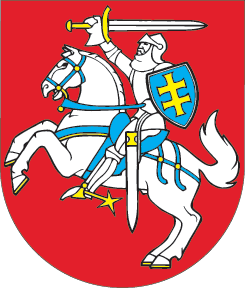 LIETUVOS RESPUBLIKOSBIUDŽETO SANDAROS ĮSTATYMO NR. I-430 3, 35 IR 38 STRAIPSNIŲ PAKEITIMOĮSTATYMAS2020 m. spalio 1 d. Nr. XIII-3309Vilnius1 straipsnis. 3 straipsnio pakeitimasPakeisti 3 straipsnio 2 dalį ir ją išdėstyti taip:„2. Valstybės biudžeto ir savivaldybių biudžetų asignavimai naudojami valstybės ir savivaldybių funkcijoms atlikti. Lietuvos Respublikoje surenkami mokesčiai, privalomos įmokos ir rinkliavos gali būti perskirstomi tik per valstybės biudžetą ir savivaldybių biudžetus, Valstybinio socialinio draudimo fondą, Privalomojo sveikatos draudimo fondą ir kitus išteklių fondus, į kuriuos surenkamos privalomos įmokos, nurodytos išteklių fondo steigimą reglamentuojančiame įstatyme.“2 straipsnis. 35 straipsnio pakeitimasPakeisti 35 straipsnį ir jį išdėstyti taip:„35 straipsnis. Valstybės ir savivaldybių biudžetų vykdymo ataskaitų rinkiniai1. Valstybės ir savivaldybių biudžetų vykdymo ataskaitų rinkinių sudėties, turinio ir teikimo reikalavimai nustatyti Viešojo sektoriaus atskaitomybės įstatyme.2. Ne viešojo sektoriaus subjektai, gaunantys valstybės biudžeto asignavimus, valstybės biudžeto asignavimų panaudojimo kontrolės tikslais Finansų ministerijai teikia finansų ministro nustatytą informaciją.“3 straipsnis. 38 straipsnio pakeitimasPakeisti 38 straipsnio 1 dalį ir ją išdėstyti taip:„1. Kiekvienais metais Vyriausybė ar jos įgaliota institucija kartu su Fiskalinės sutarties įgyvendinimo konstitucinio įstatymo 3 straipsnio 2 dalyje nurodyta ataskaita Seimui pateikia informaciją apie tam tikrų metų valdžios sektoriaus balanso rodiklio arba valdžios sektoriaus balanso rodiklio postūmio užduoties vykdymą ir apie tai, ar pasibaigusiais biudžetiniais metais buvo laikomasi išlaidų augimo ribojimo taisyklės. Neįvykdžius tam tikrų metų valdžios sektoriaus balanso rodiklio arba valdžios sektoriaus balanso rodiklio postūmio užduoties, nurodomos neįvykdymo priežastys. Laikoma, kad užduotis neįvykdyta arba išlaidų augimo ribojimo taisyklės buvo nesilaikyta, jeigu valdžios sektoriaus balanso rodiklis arba valdžios sektoriaus balanso rodiklio postūmis nukrypsta nuo užduoties arba išlaidų dydis viršija nustatytąjį daugiau negu 0,2 procento BVP to meto kainomis.“4 straipsnis. Įstatymo įsigaliojimas, taikymas ir įgyvendinimas1. Šis įstatymas, išskyrus šio straipsnio 3 dalį, įsigalioja 2022 m. sausio 1 d.2. Šis įstatymas taikomas rengiant 2023 ir vėlesnių metų Lietuvos Respublikos valstybės biudžeto ir savivaldybių biudžetų finansinių rodiklių patvirtinimo įstatymų projektus, 2022 ir vėlesnių metų valstybės biudžeto vykdymo ataskaitų rinkinius ir struktūrinio valdžios sektoriaus balanso rodiklio postūmio užduoties įvykdymo ir struktūrinio valdžios sektoriaus balanso rodiklio ataskaitas. Rengiamiems ataskaitinių laikotarpių iki 2022 metų valstybės biudžeto vykdymo ataskaitų rinkiniams ir struktūrinio valdžios sektoriaus balanso rodiklio postūmio užduoties įvykdymo ir struktūrinio valdžios sektoriaus balanso rodiklio ataskaitoms taikomos iki šio įstatymo įsigaliojimo galiojusios Lietuvos Respublikos biudžeto sandaros įstatymo nuostatos.3. Lietuvos Respublikos finansų ministerija iki 2021 m. gruodžio 31 d. priima šio įstatymo įgyvendinamuosius teisės aktus. Skelbiu šį Lietuvos Respublikos Seimo priimtą įstatymą.Respublikos Prezidentas	Gitanas Nausėda